61103 м. Харків, вул..Новопрудна,1, http://dnz279.klasna.com, dnz279@kharkivosvita.net.ua НАКАЗ03.09.2014 					                                                             № ___Про відповідальність сторожів     З метою збереження майна дошкільного закладу, підвищення трудової дисципліни сторожів та їх відповідальності за стан приміщенняНАКАЗУЮ:1. На період роботи (з 18.00  до 6.00 та цілодобово у святкові та вихідні дні) вважати сторожів відповідальними за стан споруди, малих форм, території, матеріальних цінностей, які знаходяться в приміщенні та на території ДНЗ.2. Сторожам:2.1. Збитки, заподіяні ДНЗ за вищевказаний час, відшкодувати за власний рахунок.2.2. В разі відсутності на робочому місці в час чергування не претендувати на їх оплату.2.3. Не залишати заклад до приходу чергових вихователів.2.4. Вхідні двері контролювати, замикати ввечері, вранці не відмикати.3. Контроль за виконанням наказу покласти на завідувача Дружиніну Олену Григорівну.Завідувач КЗ «ДНЗ №279»                                            О.М. КоротунЗ наказом ознайомлені:Дружиніна О.Г.Федоренко С.В.Павлов М.В.Руцкий О.В.Бабін Д.І.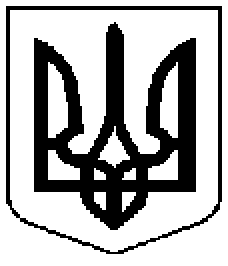 Комунальний заклад  	           Коммунальное  учреждение      «Дошкільний                            «Дошкольное        навчальний                                 учебное            заклад                                    учреждение   (ясла-садок) № 279                    (ясли-сад) №279      Харківської                           Харьковского городского      міської ради»                                  совета»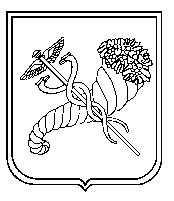 